A Day in the Life of the Hudson River 10/20/16 Data(Salt front ~ RM 83)RIVER MILE 102Saugerties Light House, Town of Saugerties, Ulster Co.Marie Daniels, Jennifer Reid & Matthew, Woodstock Day School Grades 3rd & 7th, 18 students and 8 adults42.04N, 73.92 W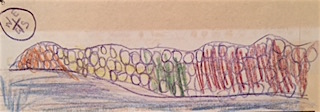 Sampling Site – by MadelineLocation: Saugerties Light house @ northern bank of peninsula – Beach opposite the floating dock with porta potty on itArea: Pier of sorts, boating, fishing, swimming beach, picnics, hiking, walkingSurrounding Land Use: Forested/Marsh 80%, Beach 20%Sampling Site: beach, bulkhead altered banks years ago, covered with vegetation, collected wood/debris in area, shoreline riprap at lighthouse, shoreline is sandy, muddy, rockyRiver Bottom: muddy, sandyPlants in area: Total plant make up 50% water chestnut, and 30% water celery, 20 % reedsITEMTimeTimeReading 1Reading 2CommentsCommentsPhysical  Air Temperature10:48 AM11:27 AM11:17 AM10:48 AM11:27 AM11:17 AM8C5C15C46 F41 F57 FAvg – 9.3C          49 F Avg – 9.3C          49 F Wind Speed11:30 AM 11:15 AM11:30 AM 11:15 AMBeaufort #1Beaufort #2Cloud Cover11:30 AM11:30 AMovercast76-100% cloudWeather todayNo rain  No rain  No rain  No rain  No rain  Weather recentlyWarm 80 degree temps Warm 80 degree temps Warm 80 degree temps Warm 80 degree temps Warm 80 degree temps Water Temperature10:30 AM 11:50 AM11:55 AM10 C15C15C10 C15C15C2 ft. water3 ft. water2 ft. waterWater Calm or ChoppycalmTurbidityLong site tube11:05 AM11:36 AM 39 cm31.2 cm39 cm31.2 cmAverage – 35.1 cmAverage – 35.1 cm11:00 AM26 cm323526 cm3235Average 31 cm 11:28 AM2634 25 2634 25 Average – 28.3 cm12:01 PM 26 cm272926 cm2729Average 27 cmChemicalDO (ampules)NRpH – color match kitNRSalinity Quantabs NRFish – 50 ft. netTime SpeciesSpecies# caughtLength of largestLength of largestTidesTimeHeightHeightFalling/Rising NRCurrentsTimeCm/30 secsCm/30 secsCm/secN/S - E/F/SN/S - E/F/S11:00 AM 11:10 AM11:48 AM208cm/30 sec250 cm/30 200 cm/30 208cm/30 sec250 cm/30 200 cm/30 7 cm/sec8.3 cm/sec6.6 cm/secSediment Core - Length Observation RareRareCommon AbundantAbundant10:50 AM - No lengthleavesleavesMudsand11:15 AM No lengthLeavesMacroinvertLeavesMacroinvertSandSand11:30 AM No lengthSandSand12:05 PMNo lengthMudSandWoodMudSandWoodShippingCommercial (C)10:48 AM11:00 AM11:30 AM11:35 AMRed YellowWhiteGreyRedRed YellowWhiteGreyRedUBC - SeattleTugboatNRtugboatS- LightS- LightN – LoadedSE S- LightS- LightN – LoadedSE Recreational (R)10:47 AM11:50 AM11:55 AMBlackNRBlackBlackNRBlackSailboatSpeedboatS -LightN- People S - PeopleS -LightN- People S - PeopleObservations Lots of rocks, Brick, Water Chestnut devil heads, lumps of coalCrow,Large boats going through the river can push the water towards the shore – does this impact the fish by pushing them too? Water Chestnut are draining the oxygen from the water Lots of rocks, Brick, Water Chestnut devil heads, lumps of coalCrow,Large boats going through the river can push the water towards the shore – does this impact the fish by pushing them too? Water Chestnut are draining the oxygen from the water Lots of rocks, Brick, Water Chestnut devil heads, lumps of coalCrow,Large boats going through the river can push the water towards the shore – does this impact the fish by pushing them too? Water Chestnut are draining the oxygen from the water Lots of rocks, Brick, Water Chestnut devil heads, lumps of coalCrow,Large boats going through the river can push the water towards the shore – does this impact the fish by pushing them too? Water Chestnut are draining the oxygen from the water Lots of rocks, Brick, Water Chestnut devil heads, lumps of coalCrow,Large boats going through the river can push the water towards the shore – does this impact the fish by pushing them too? Water Chestnut are draining the oxygen from the water Lots of rocks, Brick, Water Chestnut devil heads, lumps of coalCrow,Large boats going through the river can push the water towards the shore – does this impact the fish by pushing them too? Water Chestnut are draining the oxygen from the water 